Kockduellen 2023Stordammen F-9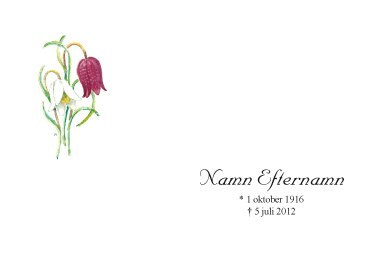 